KristallnactOn November 9 to November 10, 1938, in an incident known as “Kristallnacht”, Nazis in Germany torched synagogues, vandalized Jewish homes, schools and businesses and killed close to 100 Jews. In the aftermath of Kristallnacht, also called the “Night of Broken Glass,” some 30,000 Jewish men were arrested and sent to Nazi concentration camps. German Jews had been subjected to repressive policies since 1933, when Nazi Party leader Adolf Hitler (1889-1945) became chancellor of Germany. However, prior to Kristallnacht, these Nazi policies had been primarily nonviolent. After Kristallnacht, conditions for German Jews grew increasingly worse. During World War II (1939-45), Hitler and the Nazis implemented their so-called “Final Solution” to the what they referred to as the “Jewish problem,” and carried out the systematic murder of some 6 million European Jews in what came to be known as the Holocaust.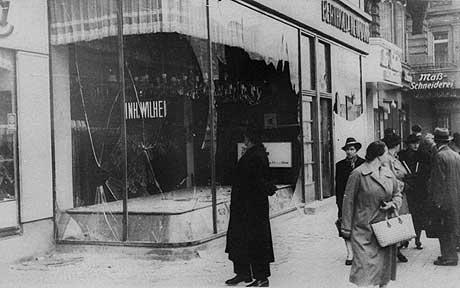 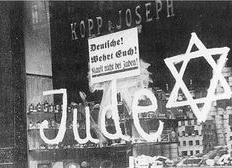 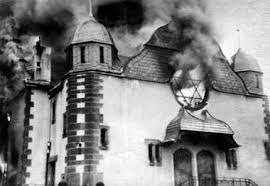 